_________________________ is the most abundant molecule in living organisms.Because the water molecule has charged atoms, it is called a _________________________ molecule. There is a weak _________________________ charge on the hydrogen atoms and a weak _________________________ charge on the oxygen atom.Draw and label a water moleculeA _________________________ bond occurs whenever a covalently bonded hydrogen is attracted to a negatively charged atom some distance away. _________________________ bonds are represented by a _________________________ line.Explain why water is considered a polar molecule.Without hydrogen bonding between molecules, water would _________________________ much below 100°C and freeze much lower than 0°C. Therefore, water is a _________________________ at those temperatures suitable for life. Water is the universal _________________________ and facilities chemical reactions both outside of an within living system. The _________________________ end of the water molecules are attracted to the positive sodium ions, and the positive ends of the water molecules are attracted to the _________________________ ions.Water molecules are _________________________ and fill vessels to transport dissolved and suspended molecules.Hydrogen bonds that link water molecules cause water to absorb a great deal of _________________________ before it boils. Therefore, water protects organisms from rapid _________________________ changes and helps them maintain their normal internal temperature.Water has a high heat _________________________, keeping the body from heating up. When an animal sweats, body heat is used to vaporize sweat, thus _________________________ the body.Frozen water is _________________________ dense than liquid water so that the ice floats on water.When water dissociates, or ionizes, the hydrogen ion has lost an _________________________ and the _________________________ ion has gained the electron. Anatomy & Physiology 12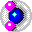 WaterName:Block:Date: